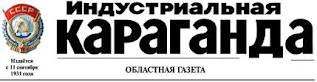 6 декабря 2012г.Свидетели студенческой поры Нина КРАМЕРВ музее истории КарГТУ хранятся экспонаты о трех годах из жизни Первого Президента, которые он посвятил учебе в этом вузе. Первые курсы, наверное, самые насыщенные и запоминающиеся для любого студента. Много интересного содержат архивные снимки и документы вуза об этом периоде жизни молодого Нурсултана Назарбаева.После окончания десяти классов в средней школе им. Абая (село Каскелен Алма-Атинской области) Нурсултан Назарбаев, прочитав в республиканской молодежной газете "Ленинская смена" призыв ЦК комсомола к юношам и девушкам своими руками возводить Казахстанскую Магнитку, решил откликнуться на него. Чтобы собрать денег на поездку до Темиртау, Нурсултан три месяца проработал в Алма-Ате в одном из банков сторожем. Об этом свидетельствует запись в копии трудовой книжки, выставленной на стенде, посвященном Первому Президенту.Итак, он преодолел путь от родного Чемолгана до далекого Темиртау. В сентябре 1958 года Н.А. Назарбаев приехал в Темиртау. В ноябре того же года как молодой и перспективный рабочий направляется на учебу в техническое училище Днепродзержинска Украинской ССР с целью овладения основной металлургической специальностью, остро необходимой в то время Карагандинскому металлургическому заводу, - горнового доменной печи.В 1960 году Нурсултан Назарбаев вернулся в Темиртау со свидетельством об окончании Днепродзержинского горного училища. Этот документ тоже хранится в музее. В графе оценок - одни пятерки, парень из Казахстана с задачей справился: окончил училище и получил диплом с отличием.Учеба в училище занимала много времени, но Нурсултан Назарбаев активно участвовал в общественной жизни - дважды избирался членом комитета комсомола, награждался грамотами горкома комсомола Днепродзержинска как умелый молодежный организатор. Также он, как и многие казахские парни, посещал секцию вольной борьбы.В Карагандинский политехнический институт будущий Президент поступил в 1962 году сначала на специальность "Литейное производство", проходил подготовку в Темиртауском филиале по системе ДВ (дневное-вечернее обучение). По сути, это то же самое дуальное обучение, когда студенты одну половину дня учились, а в другой работали. Потом, в 1965 году, в связи с выбранной специальностью "Металлургия черных металлов" он был переведен в учебное заведение завод-втуз - так стал называться Темиртауский филиал КарПТИ.Активное участие Н. Назарбаев принимал в спортивных состязаниях: командных играх за факультет и институт в футбол, баскетбол, волейбол, настольный теннис, еще он был неплохим боксером.В студенческом строительном отряде Нурсултан Назарбаев был бригадиром. Аналитический ум, умение за частным фактом увидеть более важное явление уже в то время обращали на себя внимание и выделяли его из общей массы сверстников. Потому и пользовался Нурсултан большим уважением среди молодежи.При строительстве жилья в совхозе "Балыктыкульский" Н.А. Назарбаев активно защищал интересы своих товарищей, обеспечивал стройку всеми необходимыми материалами: кирпичом, песком, цементом и т.д., что в то время было неимоверно трудно. Эти материалы приходилось "выбивать" из снабженческих организаций. Благодаря его твердости и решимости как руководителя строительство объекта было завершено своевременно и с высоким качеством. Тот самый дом, к созданию которого приложил столько усилий Первый Президент, сейчас украшает памятная табличка, а фотография его висит в музее истории КарГТУ на стенде, посвященном студенческому строительному движению.Отдельный стенд с историей студенческой жизни Президента вынесен в коридор рядом с музеем. Здесь заявления и личные карточки, заполненные его рукой, множество фотографий, а также воспоминания его соратников.КарГТУ поддерживает тесную связь с нашими земляками, которые учились и работали вместе с будущим Президентом. По их рассказам составляются видеоинтервью, выпускаются брошюры, которые тоже занимают почетное место в музее. Также "однокашников" Назарбаева часто приглашают на встречи со студентами.Все почетные гости музея оставляют свои записи в книге отзывов. Здесь можно найти отзывы Динмухамеда Кунаева, Дариги Назарбаевой, Анипы Назарбаевой - сестры Президента. А недавно в вузе побывал бывший тренер Нурсултана Абишевича по вольной борьбе Лев Ежевский из Днепродзержинска.Обращаются в музей истории КарГТУ не только с экскурсионными целями. Недавно вуз посетила съемочная группа "Казахфильма", сейчас они готовят картину о юности Президента. Киношники засняли в музее много архивных фотографий и документов, пообщались с соратниками Нурсултана Абишевича, которых специально для этого пригласили в "политех". Конечно, авторы фильма сожалели, что в университете не сохранился интерьер тех времен, но были благодарны администрации за бережное обращение с историей и изобилие ценного материала.